                                                 TLAČOVÁ SPRÁVA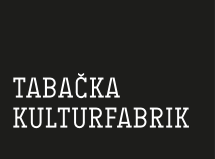 Marec v Kine Tabačka!7. marec, Košice – Koncom marca v priestoroch Kina Tabačka uvedieme niekoľko zaujímavých filmov. Filmovú jazdu zahájime v sobotu 23. marca o 19:00 filmom Zbohom jazyku, premietaným v rámci cyklu Godard fest a zakončí ju Febio fest v Tabačke, ktorý potrvá od 30. do 31. marca. V druhej polovici marca sme upriamili pozornosť na filmový cyklus Godard fest. Jean – Luc Godard je francúzsky režisér švajčiarskeho pôvodu. Svoju kariéru zahájil hneď po skončení štúdií etnológie, ako spolupracovník filmovej revue Cahiers du Cinéma, kde písal pod rôznymi pseudonymami. Po sérii krátkych filmov nakrútil s Francoisom Truffautom dokument Príbeh vody (1958). O rok neskôr debutoval celovečerným hraným filmom Na konci s dychom, ktorý na MFF v Berlíne v roku 1960 získal cenu za réžiu. Godard je považovaný za spolutvorcu francúzskej novej vlny. Jeho prínos do kinematografie možno vnímať najmä prostredníctvom výrazových a štylistických novotvarov, používania početných citátov a citácií, narážok na dobové javy a taktiež prostredníctvom dokumentaristických postupov. Aj napriek tomu, že pre neho literatúra skončila pri Rielkem a filozofia pri Sartrovi, Godardovi sa nové formy jazyka ešte stále hľadať chce, čo možno spozorovať v jeho najnovšom filmovom počine Zbohom jazyku. Ďalším významným filmovým podujatím odohrávajúcim sa aj v Kine Tabačka je Febio fest. Febio fest je medzinárodný festival filmových klubov. V rámci tohto festivalu sa v Kine Tabačka posledný marcový víkend budú premietať dva filmy z českej a slovenskej produkcie. V sobotu 30. marca sa môžete tešiť na film režiséra Juraja Šlauka Punk je hned!. Snímok je inšpirovaný životom „pankáčov“. Ide o rozprávanie príbehu zo života tridsaťročného Kwička, ktorého idylický svet jedného dňa narazí na hranu všeobecne platných pravidiel. Nasledujúci deň bude patriť filmu Chvilky pod taktovkou Beaty Parkanovej. Dej filmu Chvilky sa odohráva okolo mladej Anežky (Jenovéfy Bokovej) a hovorí o základných situáciách, vzťahoch a emóciách, ktoré stretávajú každého z nás. Hovorí o láske, bolesti, oddanosti, ale tiež o nádeji, že človek dokáže svoje zranenia premeniť v silu.Kino Tabačka ponúka svojim návštevníkom výnimočný filmový zážitok v industriálnych priestoroch bývalej tabakovej továrne na Gorkého 2 ulici v Košiciach. Aktuálny program kina je k dispozícii na webe a FB stránke Tabačky Kulturfabrik.Program:23.3. - Zbohom jazyku o 19:00 h., vstupné 3/2 €24.3. – Juraj Maliček o Godardovi – Bláznivý Petríček na konci s dychom? o 19:00 h., vstupné 3 €26.3. – Kniha obrazov o 19:00 h., vstupné 3/2 €30.3. – Punk je hned! o 19:00 h., vstupné 3/2 €31.3. – Chvilky o 19:00 h., vstupné 3/2 €Zdroj ďalších informácií:https://www.facebook.com/tabackafanpage/https://www.tabacka.sk/Kontaktná osoba:Barbara DenciováMail: barbara@tabacka.skTel.: +421 907 908 483www.tabacka.sk